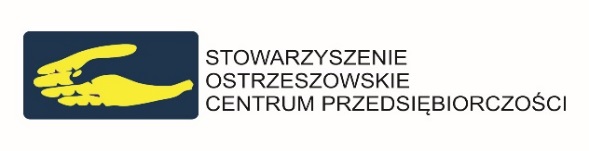 Program szkolenia:Zmiany podatkowe 2019Zmiany w podatkach dochodowychI. Zmiany w podatku dochodowym CITZmniejszenie CIT do 9% dla wybranych spółek.Koszty uzyskania przychodów od dopłat i zysku zatrzymanego w spółkach kapitałowych.Zmiany w dokumentacji cen transferowych.Wprowadzenie zmian w podatku od nieruchomości komercyjnych.Duża zmiana w ujmowaniu wydatków związanych z samochodami osobowymi: leasingi, nabycia, opłaty eksploatacyjne w tym m.in.:- podwyższenie limitu wartości samochodu amortyzowanego w kosztach podatkowych z 20.000 euro do 150.000 zł (dla samochodów elektrycznych do 225.000 zł),-   podwyższenie limitu ubezpieczenia autocasco ujmowanego w koszty, -   ograniczenie kosztów używania (eksploatacyjnych) samochodów przedsiębiorcy                      w kosztach podatkowych do 75% wydatków.Zmiany w podatku u źródła.Nowe zasady rozliczania straty podatkowej.Zwiększenie progu klasyfikacji jako mały podatnik.Zmiany w opodatkowaniu pakietu wierzytelności.Raportowanie schematów podatkowych zastosowanych u podatników.Innovation box- zasady stosowania nowej ulgi podatkowej.II. Zmiany w PIT1.  Zmiany terminu złożenia deklaracji PIT.2. Zmiany w stosowaniu ulgi mieszkaniowej, zmiany w opodatkowaniu nieruchomości otrzymanych w spadku.3. Nowa danina solidarnościowa - kogo obejmuje, na jakich zasadach będzie obliczana?4.  Podatek Exit tax w zakresie zmiany rezydencji podatkowej.5.  Opodatkowanie wirtualnych walut.6.  Zmiany w ujęciu kosztowym wynagrodzeń małżonków w spółkach osobowych.7.  Likwidacja kilometrówki i nowy limit wydatków z tytułu używania samochodów osobowych nie wprowadzonych do ewidencji środków trwałych do 20% tych wydatków.8. Zarząd sukcesyjny przedsiębiorstwa osoby fizycznej – nowa instytucja prawno – podatkowa dotycząca dalszego prowadzenia przedsiębiorstwa mimo śmierci przedsiębiorcy.